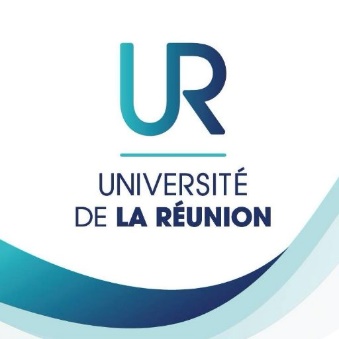 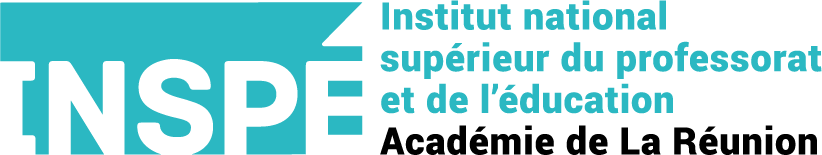 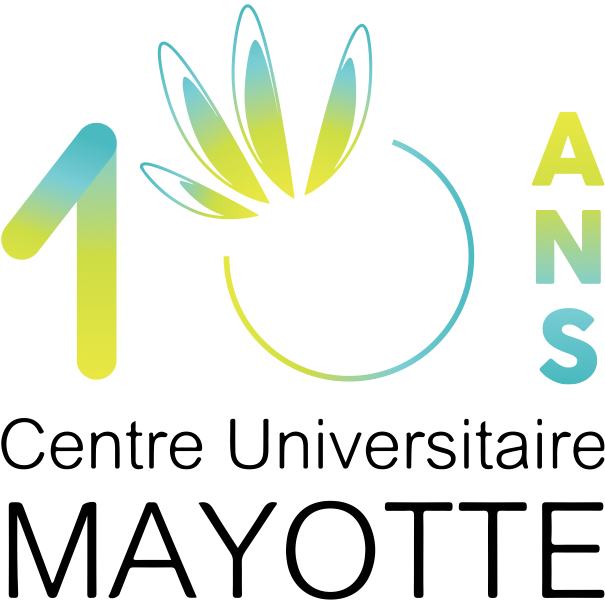 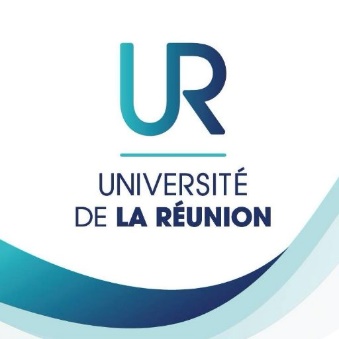 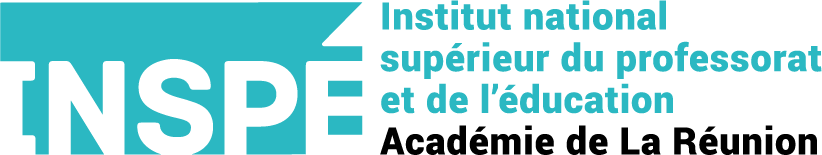 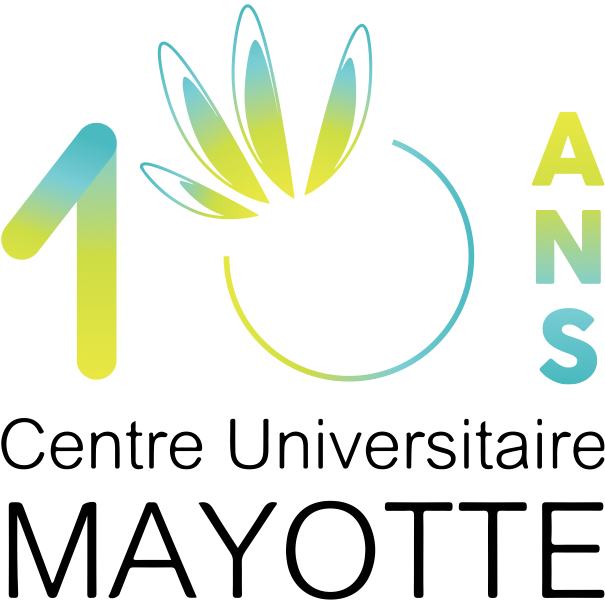 MÉMOIRE FORMATION MEEFDEUXIÈME ANNÉE FORMATION MEEF2DMétiers de l’Enseignement, de l’Éducation et de la FormationParcours …………..TITREPrésenté et soutenu parPrénom NOM, n° étudiant MayotteGroupe 00Année universitaire 20xx – 20xx Directeur de mémoire : 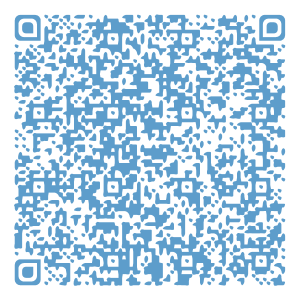 Prénom (1), nom (1), fonction (1)Jury : Prénom (1), nom (1), fonction (1)Prénom (2), nom (2), fonction (2)Prénom (3), nom (3), fonction (3)